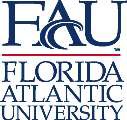 MEMORANDUM:Office of Undergraduate Research and Inquiry Center for Teaching and Learning 777 Glades Road, GS 209 HBoca Raton, FL 33431 Tel: 561.297.1019www.fau.edu/qepTO:	Dr. Jerome HakyChair, University Undergraduate Programs Committee (UUPC) FROM:	Dr. Donna Chamely-Wiik 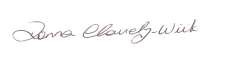 Chair, Undergraduate Research Curriculum Committee (URCC) DATE:	September 26, 2018RE:	RI Designation for URP 4924As per the Undergraduate Research Curriculum Committee Manual, the proposal for Research Intensive designation of URP 4924 RI: Honors Urban Design Capstone was discussed and approved on Tuesday, September 25, 2018, by the Undergraduate Research Curriculum Committee.The committee asks the UUPC to consider this course and give its approval.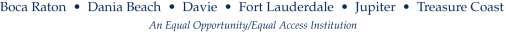 